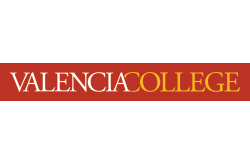 Welding Level 2.Class Calendar.525 Hours. Please note: The instructors, times, and coursework sequence are subject to change.Table: Class Calendar.Instructor Name: (blank).Date: (blank).Approved by: (blank).Date: (blank).This workforce product was funded by a grant awarded by the U.S. Department of Labor’s Employment and Training Administration. The product was created by the grantee and does not necessarily reflect the official position of the U.S. Department of Labor. The U.S. Department of Labor makes no guarantees, warranties, or assurances of any kind, express or implied, with respect to such information, including any information on linked sites and including, but not limited to, accuracy of the information or its completeness, timeliness, usefulness, adequacy, continued availability, or ownership.Although the authoring institution of this educational resource has made every effort to ensure that the information presented is correct, the institution assumes no liability to any party for any loss, damage, or disruption caused by errors or omissions. Except where otherwise noted, this work by Valencia College is licensed under the Creative Commons Attribution 4.0 International License. To view a copy of this license, click on the following link: Creative Commons License 4.0.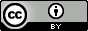 MONDAYTUESDAYWEDNESDAYTHURSDAYFRIDAYWeek One: 1/29.  Introductions (Lecture). Expectations. Weld Safety.Welding Classroom + Lab.1/30. Welding (Review).Welding Lab. 1/31.Welding (Review).Welding Lab. 2/01.Welding (Review).Welding Lab. 2/02.No Class.Total Classroom: 10.Total Lab: 16.Total for the Week: 26.Week Two: 2/05.Welding (Review).AWS Economics of Welding Assigned (18 hours).Welding Lab.2/06.Flux Cored Arc Welding Self Shielded (Lecture).  Welding Lab.2/07.Flux Cored Arc Welding Self Shielded.  Welding Lab.2/08.Flux Cored Arc Welding Self Shielded.  Welding Lab.2/09.College Closed.Learning Day.Total Classroom: 4.Total Lab: 22.Total for the Week: 26.Week Three: 2/12.Flux Cored Arc Welding Self Shielded.Welding Lab.2/13.Flux Cored Arc Welding Self Shielded.Welding Lab.2/14.Flux Cored Arc Welding Self Shielded.Welding Lab.2/15.Flux Cored Arc Welding Self Shielded (Exam).  Welding Lab.2/16.No Class.Total Classroom: 0.Total Lab: 26.Total for the Week: 26.Week Four: 2/19.Flux Cored Arc Welding Gas Shielded.Welding Lab.2/20.Flux Cored Arc Welding Gas Shielded.Welding Lab.2/21.Flux Cored Arc Welding Gas Shielded.Welding Lab 2/22.Flux Cored Arc Welding Gas Shielded.Welding Lab.2/23.No Class.Total Classroom: 0.Total Lab: 26.Total for the Week: 26.Week Five: 2/26.Flux Cored Arc Welding Gas Shielded.AWS Economics of Welding Due. Welding Classroom + Lab.2/27.Flux Cored Arc Welding Gas Shielded.Welding Lab.2/28.Flux Cored Arc Welding Gas Shielded.Welding Lab.3/01.Flux Cored Arc Welding Gas Shielded.Welding Lab.3/02.No Class.Total Classroom: 0.Total Lab: 26.Total for the Week: 26.Week Six: 3/05.GMAW Aluminum.AWS Non Destructive Testing Assigned (6 hours).Welding Lab. 3/06.GMAW Aluminum (Lecture).Welding Lab.3/07.GMAW Aluminum.Welding Lab.3/08.GMAW Aluminum (Exam).Welding Lab.3/09.No Class.Total Classroom: 4.Total Lab: 22.Total for the Week: 26.Week Seven: 3/12.Spring Break. College Closed. 3/13.Spring Break. College Closed.3/14.Spring Break. College Closed.3/15.Spring Break. College Closed.3/16.Spring Break. College Closed.Week Eight: 3/19.GMAW Aluminum.AWS Destructive Testing Due. Welding Classroom + Lab.3/20.Gas Tungsten Arc Welding Lecture.  Welding Lab.3/21.Gas Tungsten Arc Welding Steel.  Welding Lab. 3/22.Gas Tungsten Arc Welding Steel.  Welding Lab.3/23.No Class.Total Classroom: 4.Total Lab: 22.Total for the Week: 26.Week Nine: 3/26.Gas Tungsten Arc Welding Steel  Dice Project Assigned.Welding Lab.3/27.Gas Tungsten Arc Welding Steel. Welding Lab.3/28.Gas Tungsten Arc Welding Steel.  Welding Lab. 3/29.Gas Tungsten Arc Welding (Written Exam) Dice Project Due.Welding Lab.3/30.No Class.Total Classroom: 0.Total Lab: 26.Total for the Week: 26.Week Ten: 4/02.Gas Tungsten Arc Welding Aluminum.  AWS Fabrication Math II (15 hours).  Welding Lab.4/03.Gas Tungsten Arc Welding Aluminum.Welding Lab.4/04.Gas Tungsten Arc Welding Aluminum.Welding Lab.4/05.Gas Tungsten Arc Welding Aluminum.Welding Lab.4/06.No Class.Total Classroom: 0.Total Lab: 26.Total for the Week: 26.Week Eleven: 4/09.Gas Tungsten Arc Welding Aluminum.Welding Classroom + Lab. 4/10.Gas Tungsten Arc Welding Aluminum.Welding Lab.4/11.Gas Tungsten Arc Welding Aluminum.Welding Lab.4/12.Gas Tungsten Arc Welding Aluminum.Welding Lab.4/13.No Class.Total Classroom: 0.Total Lab: 26.Total for the Week: 26.Week Twelve: 4/16.Gas Tungsten Arc Welding Stainless. Welding Classroom + Lab.4/17.Gas Tungsten Arc Welding Stainless.Welding Lab.4/18.	Gas Tungsten Arc Welding Stainless.Welding Lab.4/19.Gas Tungsten Arc Welding Stainless.Welding Lab.4/20.No Class.Total Classroom: 0.Total Lab: 26.Total for the Week: 26.Week Thirteen: 4/23.Gas Tungsten Arc Welding Stainless.Welding Lab. 4/24.Gas Tungsten Arc Welding Stainless.Welding Lab.4/25.Gas Tungsten Arc Welding Stainless.Welding Lab.4/26.Gas Tungsten Arc Welding Stainless.Welding Lab.4/27.No Class.Total Classroom: 0.Total Lab: 26.Total for the Week: 26.Week Fourteen: 4/30.Qualifications  AWS Metallurgy I (6 hours).Welding Classroom + Lab.5/01.Qualifications. Welding Lab.5/02.Qualifications. Welding Lab.5/03.Qualifications.  Welding Lab.5/04.No Class.Total Classroom: 0.Total Lab: 26.Total for the Week: 26.Week Fifteen: 5/07.Submerged Arc Welding.  Welding Lab. 5/08. Submerged Arc Welding.  Welding Lab. 5/09.Submerged Arc Welding.  Welding Lab. 5/10.Submerged Arc Welding Written/Practical Exam.   Welding Lab.5/11.No Class.Total Classroom: 0.Total Lab: 26.Total for the Week: 26.Week Sixteen: 5/14.ResumesQualifications.Welding Classroom + Lab.Career Research Assigned.AWS WPS/PQR Assigned (4 hours).5/15. ResumesQualifications.Welding Lab.5/16.ResumesQualifications.Welding Lab.5/17.ResumesQualifications.Welding Lab.5/18.No Class.Total Classroom: 2.Total Lab: 24.Total for the Week: 26.Week Seventeen: 5/21.Arm Rest ProjectResume 1 Due.Welding Lab.Welding Classroom + Lab.AWS WPS/PQR Due.5/22.Arm Rest Project.Welding Lab.5/23.Arm Rest Project.Welding Lab.5/24.Arm Rest Project.Welding Lab.5/25.No Class.Total Classroom: 0.Total Lab: 26.Total for the Week: 26.Week Eighteen: 5/28.Memorial Day. College Closed.5/29.WeldingResume 2 Due.   Welding Lab.5/30.Welding.Welding Lab.5/31.Welding.Welding Lab.Career Research Due.6/01.No Class.Total Classroom: 0.Total Lab: 26.Total for the Week: 26.Week Nineteen: 6/04.WeldingResume Final Due.Welding Lab.6/05.Welding.Welding Lab.6/06.Welding.Welding Lab.6/07.Welding.Welding Lab.6/08.No Class.Total Classroom: 0.Total Lab: 26.Total for the Week: 26.Week Twenty: 6/11.Capstone.Welding Lab.6/12.Capstone.Welding Lab.6/13.Capstone.Welding Lab.6/14.Capstone.Welding Lab.6/15.No Class.Total Classroom: 0.Total Lab: 26.Total for the Week: 26.Week Twenty-One: 6/18.Welding.Welding Lab. 6/19.Shop Appreciation Day.Welding Lab.6/20.Course Exit Interview.6/21.Completion Ceremony at 10:00AM.6/22.Total Classroom: 0.Total Lab: 26.Total for the Week: 26.